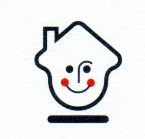 DateMadame Prénom NomAdresseVille (Québec) Code postalObjet : 	Avis d’acceptation - Décision du conseil d’administrationMadame Nom, Les membres du conseil d’administration du centre de la petite enfance CPE Les Pommettes Rouges agréé à titre de bureau coordonnateur de la garde en milieu familial ont tenu une séance régulière le Date de la séance au cours de laquelle votre demande de reconnaissance a été déposée et analysée.Conformément aux articles 61 et 62 du Règlement sur les services de garde éducatifs à l’enfance, nous vous confirmons par la présente votre reconnaissance à titre de personne responsable d’un service de garde en milieu familial.Votre reconnaissance prendra effet le date de début de la reconnaissance et expirera le Date de fin de la reconnaissance et ce, en vertu de l’article 55 de la Loi sur les services de garde éducatifs à l’enfance.Ainsi, vous pourrez recevoir à compter de la date précisée à cet avis et en vertu de l’article 52 de la Loi sur les services de garde éducatifs à l’enfance, au plus Nombre d’enfants parmi lesquels Nombre d’enfants sont âgés de moins de 18 mois, en incluant vos enfants de moins de neuf ans et les enfants de moins de neuf ans qui habitent ordinairement avec vous et qui sont présents pendant la prestation des services. Les services de garde devront être fournis à l’adresse suivante :Adresse du lieu où les services de garde devront être fournisNous vous rappelons que votre milieu de garde doit se conformer en tout temps aux dispositions de la Loi sur les services de garde éducatifs à l’enfance ainsi qu’au Règlement sur les services de garde éducatifs à l’enfance.Les jours et heures d’ouverture du bureau coordonnateur sont les suivants :Du lundi au vendredi de 8 h 00 à 16 h 00.Pour tout renseignement, n’hésitez pas à communiquer avec l’équipe du BC au 450-248-3334 ou par courriel à l’adresse suivante : pommettesrouges@bellnet.ca.Nous vous remercions de la confiance que vous nous témoignez. Au nom des membres du conseil d’administration et en mon nom personnel je vous souhaite la bienvenue._________________________________Marie-Claude MorierDirectrice GénéraleBureau coordonnateur CPE Les Pommettes Rouges